Карта заказа шкафа передачи и приема команд РЗ и ПА по ВЧ каналу связи типа ШЭЭ 25Х (УПАСК ВЧ)Выберите  требуемые позиции, или впишите необходимые параметры.Обращаем внимание, что для запуска в производство будут выбраны типовые значения параметров, если в карте заказа имеются незаполненные позиции.* – для заказа нетипового исполнения шкафа или внесения корректировок в типовое исполнение, необходимо заполнить пункт 11 данной карты заказа.1. Выбор комплектации ЗИП* – по одному комплекту запасных блоков на один объект поставки.2. Выбор дополнительного оборудования в составе шкафа (оборудование россыпью)3. Выбор дополнительного оборудования, поставляемого вне шкафа (оборудование россыпью)4. Параметры входного питания шкафа5. Параметры конструктива шкафа1 – может быть изменен после согласования технических требований;2 – высота каркаса указана без учета цоколя, рым болтов и козырька, глубина с учетом ручек и дверей;3 – исполнения с утопленными боковыми стенками шкафа предназначены для установки взамен существующих панелей;4 – для двухстороннего обслуживания устанавливается спереди и сзади, для одностороннего только спереди.6. Выбор терминала УПАСК № 1* – требуется предварительное согласование с предприятием-изготовителем.7. Выбор терминала УПАСК № 2 (для двухтерминального исполнения)* – требуется предварительное согласование с предприятием-изготовителем.8. Параметры Ethernet* – не более одной выбранной позиции.9. Аппаратная синхронизация внутренних часов терминала** – не более одной выбранной позиции;** – дополнительно устанавливается конвертер выбранного входного сигнала.10. Ссылки на комплект документации для выполнения типового шкафа11. Дополнительные требования и оборудование (впишите перечень изменений, которые необходимо внести в схему типового шкафа или укажите ссылку на документацию):12. Оперативное обозначение на двери (козырьке) шкафа13. Предприятие-изготовитель 14. Контактные данные лица, заполнившего карту заказаСогласовано: Приложение АДополнительное оборудованиеТаблица А.1 – Дополнительное оборудование в составе шкафа (при необходимости)Таблица А.2 – Дополнительное оборудование, поставляемое вне шкафа (при необходимости)Приложение БПереключатели в шкафуТаблица Б.1 – Выбор переключателей в выходных цепях шкафаДополнительные переключатели (при необходимости):ОбъектОбъектОбъект(организация, ведомственная принадлежность)Наименование линииКоличество терминалов в шкафу111222Общее количество команд шкафа на ПРМ16243264Общее количество команд шкафа на ПРД16243264Заказываемый тип шкафа*Заказываемый тип шкафа*НазначениеКол-воШЭЭ 25Х 0101Приемопередатчик на 16 командШЭЭ 25Х 0102Приемопередатчик на 24 командыШЭЭ 25Х 0103Приемопередатчик на 32 командыШЭЭ 25Х 0104Приемопередатчик на 64 командыШЭЭ 25Х 0111Передатчик на 16 командШЭЭ 25Х 0112Передатчик на 24 командыШЭЭ 25Х 0113Передатчик на 32 командыШЭЭ 25Х 0114Передатчик на 64 командыШЭЭ 25Х 0121Приемник на 16 командШЭЭ 25Х 0122Приемник на 24 командыШЭЭ 25Х 0123Приемник на 32 командыШЭЭ 25Х 0124Приемник на 64 командыОтсутствует(типовое исполнение)ТерминалКомплект запасных блоков для терминала*Блок фильтра питания П171ХА и блок конденсаторов К1671 (типовое исполнение)Блок фильтра питания П171ХА и блок конденсаторов К1671 (типовое исполнение)Блок фильтра питания П171ХА и блок конденсаторов К1671 (типовое исполнение)ОтсутствуетКомплектующие согласно таблице А.1 Приложения АОтсутствует (типовое исполнение)Комплектующие согласно таблице А.2 Приложения АНоминальное напряжение оперативного тока:Номинальное напряжение оперативного тока:Номинальное напряжение оперативного тока:Номинальное напряжение оперативного тока:Номинальное напряжение оперативного тока:Номинальное напряжение оперативного тока:=110 В=220 ВДругое ________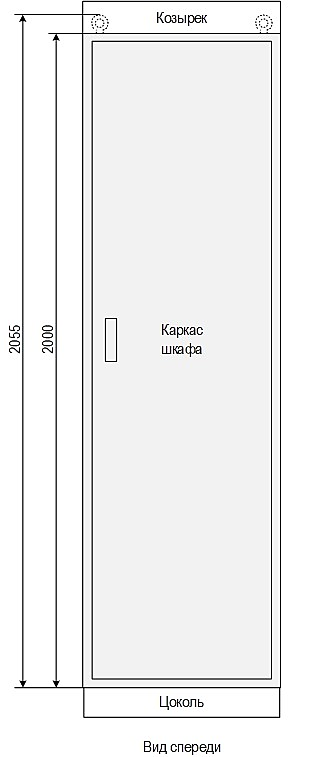 Тип шкафа1Тип шкафа1Кол-во терминалов в шкафуКол-во терминалов в шкафуГабариты каркаса шкафа2ШхГхВ, ммГабариты каркаса шкафа2ШхГхВ, ммГабариты каркаса шкафа2ШхГхВ, ммГабариты каркаса шкафа2ШхГхВ, ммГабариты каркаса шкафа2ШхГхВ, ммТип шкафа1Тип шкафа1Кол-во терминалов в шкафуКол-во терминалов в шкафуТиповойТиповойУтопленные стенки3ШЭЭ 25111608х660х2000608х660х2000608х660х2000600х660х2000600х660х2000ШЭЭ 25311808х660х2000808х660х2000808х660х2000800х660х2000800х660х2000ШЭЭ 25422808х660х2000808х660х2000808х660х2000800х660х2000800х660х2000ШЭЭ 2551 или 21 или 21208х660х20001208х660х20001208х660х20001200х660х20001200х660х2000Высота козырька4Высота козырька4нет100200200Способ обслуживанияСпособ обслуживанияДвухсторонний(типовое исполнение)Двухсторонний(типовое исполнение)Двухсторонний(типовое исполнение)Односторонний2Односторонний2Подвод кабеляПодвод кабеляСнизу(типовое исполнение)Снизу(типовое исполнение)Снизу(типовое исполнение)СверхуСверхуВысота цоколя, ммВысота цоколя, мм100(типовое исполнение)100(типовое исполнение)100(типовое исполнение)200200Параметры типового конструктива:конструктив ШМЭ (производства НПП «ЭКРА»);передняя дверь металлическая с обзорным окном;задняя дверь распашная для шкафа шириной 800 (808) мм, для шкафа шириной 600 (606) мм – одинарная;климатическое исполнение УХЛ4;группа механической прочности М40;пылевлагозащита корпуса IP51;цвет шкафа и козырька RAL 7035, цоколя RAL 9022.Параметры типового конструктива:конструктив ШМЭ (производства НПП «ЭКРА»);передняя дверь металлическая с обзорным окном;задняя дверь распашная для шкафа шириной 800 (808) мм, для шкафа шириной 600 (606) мм – одинарная;климатическое исполнение УХЛ4;группа механической прочности М40;пылевлагозащита корпуса IP51;цвет шкафа и козырька RAL 7035, цоколя RAL 9022.Параметры типового конструктива:конструктив ШМЭ (производства НПП «ЭКРА»);передняя дверь металлическая с обзорным окном;задняя дверь распашная для шкафа шириной 800 (808) мм, для шкафа шириной 600 (606) мм – одинарная;климатическое исполнение УХЛ4;группа механической прочности М40;пылевлагозащита корпуса IP51;цвет шкафа и козырька RAL 7035, цоколя RAL 9022.Параметры типового конструктива:конструктив ШМЭ (производства НПП «ЭКРА»);передняя дверь металлическая с обзорным окном;задняя дверь распашная для шкафа шириной 800 (808) мм, для шкафа шириной 600 (606) мм – одинарная;климатическое исполнение УХЛ4;группа механической прочности М40;пылевлагозащита корпуса IP51;цвет шкафа и козырька RAL 7035, цоколя RAL 9022.Параметры типового конструктива:конструктив ШМЭ (производства НПП «ЭКРА»);передняя дверь металлическая с обзорным окном;задняя дверь распашная для шкафа шириной 800 (808) мм, для шкафа шириной 600 (606) мм – одинарная;климатическое исполнение УХЛ4;группа механической прочности М40;пылевлагозащита корпуса IP51;цвет шкафа и козырька RAL 7035, цоколя RAL 9022.Параметры типового конструктива:конструктив ШМЭ (производства НПП «ЭКРА»);передняя дверь металлическая с обзорным окном;задняя дверь распашная для шкафа шириной 800 (808) мм, для шкафа шириной 600 (606) мм – одинарная;климатическое исполнение УХЛ4;группа механической прочности М40;пылевлагозащита корпуса IP51;цвет шкафа и козырька RAL 7035, цоколя RAL 9022.Параметры типового конструктива:конструктив ШМЭ (производства НПП «ЭКРА»);передняя дверь металлическая с обзорным окном;задняя дверь распашная для шкафа шириной 800 (808) мм, для шкафа шириной 600 (606) мм – одинарная;климатическое исполнение УХЛ4;группа механической прочности М40;пылевлагозащита корпуса IP51;цвет шкафа и козырька RAL 7035, цоколя RAL 9022.Параметры типового конструктива:конструктив ШМЭ (производства НПП «ЭКРА»);передняя дверь металлическая с обзорным окном;задняя дверь распашная для шкафа шириной 800 (808) мм, для шкафа шириной 600 (606) мм – одинарная;климатическое исполнение УХЛ4;группа механической прочности М40;пылевлагозащита корпуса IP51;цвет шкафа и козырька RAL 7035, цоколя RAL 9022.Параметры типового конструктива:конструктив ШМЭ (производства НПП «ЭКРА»);передняя дверь металлическая с обзорным окном;задняя дверь распашная для шкафа шириной 800 (808) мм, для шкафа шириной 600 (606) мм – одинарная;климатическое исполнение УХЛ4;группа механической прочности М40;пылевлагозащита корпуса IP51;цвет шкафа и козырька RAL 7035, цоколя RAL 9022.Тип терминала УПАСК № 1приемникприемникприемникприемникприемникприемникприемникТип терминала УПАСК № 1передатчикпередатчикпередатчикпередатчикпередатчикпередатчикпередатчикТип терминала УПАСК № 1приемопередатчикприемопередатчикприемопередатчикприемопередатчикприемопередатчикприемопередатчикприемопередатчикТип аппаратуры противоположного конца ВЛЭКРАЭКРАЭКРАЭКРАЭКРАЭКРАЭКРАТип аппаратуры противоположного конца ВЛВЧТОВЧТОВЧТОВЧТОВЧТОВЧТОВЧТОТип аппаратуры противоположного конца ВЛАНКААНКААНКААНКААНКААНКААНКАТип аппаратуры противоположного конца ВЛдругой _______________________________*другой _______________________________*другой _______________________________*другой _______________________________*другой _______________________________*другой _______________________________*другой _______________________________*Диапазон частот приема, кГцот _________ до _________ кГцот _________ до _________ кГцот _________ до _________ кГцот _________ до _________ кГцот _________ до _________ кГцот _________ до _________ кГцот _________ до _________ кГцДиапазон частот передачи, кГцот _________ до _________ кГцот _________ до _________ кГцот _________ до _________ кГцот _________ до _________ кГцот _________ до _________ кГцот _________ до _________ кГцот _________ до _________ кГцНоминальный импеданс ВЧ окончаний, Ом75 Ом150 ОмУправляющее напряжение команд ПРД, В110 В220 ВДругое ________Другое ________Другое ________Количество команд на ПРМ16243264Количество команд на ПРД16243264Переприем команд нетRS422EthernetрелейныйТелемеханика (RS232)нетда (не более 200 бит/с)да (не более 200 бит/с)да (не более 200 бит/с)да (не более 200 бит/с)да (не более 200 бит/с)Взаимодействие между устройствами РЗАдискретными сигналамиGOOSE сообщениями согласно МЭК 61850-8-1GOOSE сообщениями согласно МЭК 61850-8-1GOOSE сообщениями согласно МЭК 61850-8-1GOOSE сообщениями согласно МЭК 61850-8-1GOOSE сообщениями согласно МЭК 61850-8-1Тип терминала УПАСК № 2приемникприемникприемникприемникприемникприемникприемникТип терминала УПАСК № 2передатчикпередатчикпередатчикпередатчикпередатчикпередатчикпередатчикТип терминала УПАСК № 2приемопередатчикприемопередатчикприемопередатчикприемопередатчикприемопередатчикприемопередатчикприемопередатчикТип аппаратуры противоположного конца ВЛЭКРАЭКРАЭКРАЭКРАЭКРАЭКРАЭКРАТип аппаратуры противоположного конца ВЛВЧТОВЧТОВЧТОВЧТОВЧТОВЧТОВЧТОТип аппаратуры противоположного конца ВЛАНКААНКААНКААНКААНКААНКААНКАТип аппаратуры противоположного конца ВЛдругой _______________________________*другой _______________________________*другой _______________________________*другой _______________________________*другой _______________________________*другой _______________________________*другой _______________________________*Диапазон частот приема, кГцот _________ до _________ кГцот _________ до _________ кГцот _________ до _________ кГцот _________ до _________ кГцот _________ до _________ кГцот _________ до _________ кГцот _________ до _________ кГцДиапазон частот передачи, кГцот _________ до _________ кГцот _________ до _________ кГцот _________ до _________ кГцот _________ до _________ кГцот _________ до _________ кГцот _________ до _________ кГцот _________ до _________ кГцНоминальный импеданс ВЧ окончаний, Ом75 Ом150 ОмУправляющее напряжение команд ПРД, В110 В220 ВДругое ________Другое ________Другое ________Количество команд на ПРМ16243264Количество команд на ПРД16243264Переприем команд нетRS422EthernetрелейныйТелемеханика (RS232)нетда (не более 200 бит/с)да (не более 200 бит/с)да (не более 200 бит/с)да (не более 200 бит/с)да (не более 200 бит/с)Взаимодействие между устройствами РЗАдискретными сигналамиGOOSE сообщениями согласно МЭК 61850-8-1GOOSE сообщениями согласно МЭК 61850-8-1GOOSE сообщениями согласно МЭК 61850-8-1GOOSE сообщениями согласно МЭК 61850-8-1GOOSE сообщениями согласно МЭК 61850-8-1Параметры Ethernet терминалаПараметры Ethernet терминалаПараметры Ethernet терминалаПараметры Ethernet терминалаПараметры Ethernet терминалаПараметры Ethernet терминала2 электрических порта (разъем RJ45)(типовое исполнение)2 оптических порта (разъем LC) вместо 2 электрических2 оптических порта (разъем LC) вместо 2 электрических2 оптических порта (разъем LC) вместо 2 электрических2 электрических порта (разъем RJ45)(типовое исполнение)Тип патч-кордов в шкафуТип патч-кордов в шкафу62,5/125 мкм (типовое исполнение)2 электрических порта (разъем RJ45)(типовое исполнение)Тип патч-кордов в шкафуТип патч-кордов в шкафу50/125 мкмРезервирование портов*Резервирование портов*С контролем исправности каналов связи (типовое исполнение)С контролем исправности каналов связи (типовое исполнение)С контролем исправности каналов связи (типовое исполнение)Резервирование портов*Резервирование портов*PRPPRPPRPДифференциальная линия связи (витая пара)**Дифференциальная линия связи (витая пара)**Дифференциальная линия связи (витая пара)**IRIG-BВолоконно-оптическая линия связи**Волоконно-оптическая линия связи**Волоконно-оптическая линия связи**IRIG-BТип патч-корда в шкафуТип патч-корда в шкафу62,5/125 мкм (типовое исполнение)IRIG-BТип патч-корда в шкафуТип патч-корда в шкафу50/125 мкмIRIG-BДифференциальная линия связи (витая пара)**Дифференциальная линия связи (витая пара)**Дифференциальная линия связи (витая пара)**PPSВолоконно-оптическая линия связи**Волоконно-оптическая линия связи**Волоконно-оптическая линия связи**PPSТип патч-корда в шкафуТип патч-корда в шкафу62,5/125 мкм (типовое исполнение)PPSТип патч-корда в шкафуТип патч-корда в шкафу50/125 мкмPPSСинхроимпульс уровня 24В (типовое исполнение)Синхроимпульс уровня 24В (типовое исполнение)Синхроимпульс уровня 24В (типовое исполнение)PPSPTPPTPPTPPTPОтсутствует Отсутствует Отсутствует Отсутствует №Наименование документацииПредоставлениеСсылка и название документа1Структурные схемы сетевых подключений комплекса технических средств связи (внутришкафные и межшкафные информационные связи)Обязательно2Схемы питания комплекса технических средств связиОбязательно3Схемы внутренних соединений и подключений шкафа (принципиальные схемы)При наличии4Полные схемы (схемы с внешними привязками и подключениями к шкафу)При наличии5План ОПУ с расположением шкафовПри наличии6Кабельный журналПри наличииПозиция установки(по плану размещения)Диспетчерское наименованиеКод KKS** - универсальная система классификации и кодирования оборудования* - универсальная система классификации и кодирования оборудования* - универсальная система классификации и кодирования оборудованияООО НПП “ЭКРА”, Россия, 428020, Чувашская Республика, г. Чебоксары, пр. И. Яковлева, д. 3, помещение 541Организацияe-mail, телефон(Ф.И.О.)(Дата)(Подпись)ОрганизацияРуководитель(Ф.И.О.)(Дата)(Подпись)№Наименование оборудованияТипПроизводительКол-во№Наименование оборудованияТипПроизводительКол-во№Наименование сигналаКоличество контактовПереключатель (SA)*1Ввод/вывод всех выходных воздействий2Ввод/вывод принимаемой команды № 13Ввод/вывод принимаемой команды № 24Ввод/вывод принимаемой команды № 35Ввод/вывод принимаемой команды № 46Ввод/вывод принимаемой команды № 57Ввод/вывод принимаемой команды № 68Ввод/вывод принимаемой команды № 79Ввод/вывод принимаемой команды № 810Ввод/вывод принимаемой команды № 911Ввод/вывод принимаемой команды № 1012Ввод/вывод принимаемой команды № 1113Ввод/вывод принимаемой команды № 1214Ввод/вывод принимаемой команды № 1315Ввод/вывод принимаемой команды № 1416Ввод/вывод принимаемой команды № 1517Ввод/вывод принимаемой команды № 1618Ввод/вывод принимаемой команды № 1719Ввод/вывод принимаемой команды № 1820Ввод/вывод принимаемой команды № 1921Ввод/вывод принимаемой команды № 2022Ввод/вывод принимаемой команды № 2123Ввод/вывод принимаемой команды № 2224Ввод/вывод принимаемой команды № 2325Ввод/вывод принимаемой команды № 2426Ввод/вывод принимаемой команды № 2527Ввод/вывод принимаемой команды № 2628Ввод/вывод принимаемой команды № 2729Ввод/вывод принимаемой команды № 2830Ввод/вывод принимаемой команды № 2931Ввод/вывод принимаемой команды № 3032Ввод/вывод принимаемой команды № 3133Ввод/вывод принимаемой команды № 32